PENGARUH MEDIA SOSIAL TERHADAP KONTROL DIRI SISWA KELAS VIII DI MTS AL IKHLASIYAH SEI BULUH TAHUN AJARAN 2020-2021” . SKRIPSIOlehFitri Oktaviana NPM : 171414084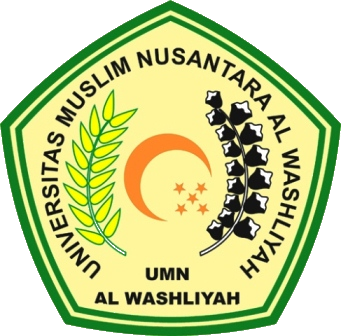 FAKULTAS KEGURUAN DAN ILMU PENDIDIKANUNIVERSITAS MUSLIM NUSANTARA AL WASHLIYAH MEDAN T.A 2020/2021